Geschiedenis les 10: de supermarktDe supermarkt: winkel waar je o.a. brood, vlees en groente kunt kopenDe koeling: kast waarin het koud isDe schappen: rekken waarin de spullen staan die verkocht wordenHet statiegeld: geld dat je krijgt voor het terugbrengen van lege flessen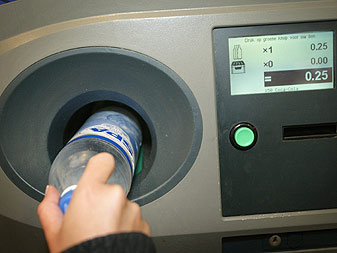 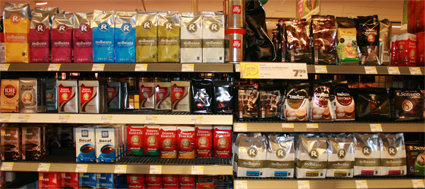 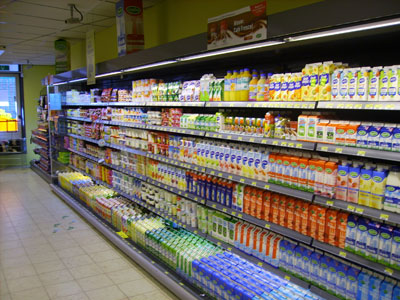 